IIIF石榴计划（企业创新能力暨产学研融调研）调查问卷（X企业卷）前言：清华大学产业创新与金融研究院（IIIF）联合清华校友总会，开展“企业创新能力暨产学研融调研（“石榴”计划）”，旨在对我国企业的创新活动和创新能力进行全面监测和评价，对产学研融系统运行中各部门的资源优势、功能作用、协同效果等进行客观考察与评价，为建设以企业为主体、产学研相结合的技术创新体系，推进国家创新建设提供决策参考。该计划在2017年度IIIF与清华校友总会联合开展的“清华校友企业创新能力调研评选”活动基础上进一步拓展深化，以“企业创新能力监测评价和产学研融的现状与问题”为主线，开展面向产业（以互联网和电子产业、能源与环境、生物与健康、先进制造为主的四大行业）、高校科研院所、政府部门和金融投资机构不同领域的调研。“石榴计划”课题组经过深入研究，结合IIIF的丰富积累，借鉴国内外既有研究成果，研发设计了企业创新能力监测与评价指标体系，并依此设计不同领域调研问卷和访谈提纲。希望通过调研，形成“IIIF企业创新力分析评价体系”和相关研究报告。服务于企业创新力提升和产学研融的结合与转化。诚挚希望您积极参与此项调研，客观填写调查问卷。也恳请您给予我们宝贵的批评指正。 对您的合作与支持，我们致以最衷心的感谢！ 清华大学产业创新与金融研究院     清华校友总会              二零一八年八月相关说明：1、 请您客观如实填写，我们将对问卷信息严格保密。2、参加调研并提供有效数据的企业将成为“IIIF企业创新能力数据库”成员单位，在不违反国家相关法律政策前提下，可获得有关数据并成为研究报告分享者。3、 调研活动为非营利性质，秉承自愿参与原则。监测评价工作追求客观、中立、公正。4、 本问卷中涉及数据来源为企业2017年完整会计年度的数据。5、 调查采取线上与线下方式同时进行，您也可登录IIIF网站在线填写。清华校友总会等网站也提供链接。清华大学产业创新与金融研究院网址：http://www.iiif.tsinghua.edu.cn清华校友总会网址：http://www.tsinghua.org.cn/publish/alumni/index.html6、如线下填写，请将问卷于2018年 10 月 28 日前邮寄至：北京市海淀区王庄路1号清华同方科技广场A座15层  清华大学产业创新与金融研究院（收）邮  编： 1000847、联系人： 高老师  咨询电话： 010-82390375  邮箱：gaona@sem.tsinghua.edu.cn敬请扫描下方二维码，了解更多详情。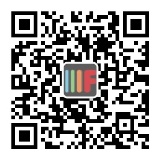 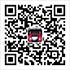                            THU-IIIF                  清华校友总会郑重承诺：   本人对所填写企业信息及数据真实性负责，因填报信息不实或瞒报，所产生的一切后果由本人或企业负责人承担。                 问卷填写人或企业负责人签名：_______________【联系信息】0本问卷编号为【调查登记员填写】________________________________________。EX1.企业全称为______________________________________________________【以下问卷中简称为“企业”】。EX2.企业注册号或统一社会信用代码____________________________________________________EX3.企业办公地址为______________________________________________________。EX4.企业联系地址为______________________________________________________。EX5.填写人为【部门】                      【职位】                       【姓名】                           。EX6.填写人电话联系方式为【座机】_______________【手机】_________________。EX7.填写人电子邮箱为____________________________________________________。【一、简要信息】贵企业成立时间为____年____月。贵企业所处行业大类为下列哪个选项？互联网与电子；能源与环境；生物医药；先进制造；其他_______贵企业所处具体的细分行业为_______。【请填写下表中编号，可多选，尽量按主营业务单选】贵企业主要办公地是在______（城市名称），主要生产地是在______（城市名称）。贵企业2017年营业收入最符合以下哪个选项？【      】0-300万元人民币；300-2000万元人民币；2000-4000万元人民币； 4000万元人民币以上贵企业2017年从业人员最符合以下哪个选项？20人以下（不包括20人）；20-300人（不包括300人）；300-1000人（不包括1000人）；1000人以上贵企业的股东结构特征最符合【    】以管理团队或创始人为主，指相关的团队个人或主体合计为单一第一大股东；隶属于企业集团，指单一集团企业的机构占股为单一第一大股东甚至控股、全资；多家机构投资人分散持股、但创始人或管理团队仍持股，指多个机构投资人共同出资、团队持股未降至10%以下；完全分散结构，所有股东无单一或关联合计超过10%；其他，可描述【                                                                                         】贵企业是否已经上市公开发行股份（含海外股票交易所，不含全国中小企业股份转让系统【即“新三板”】，不含海外柜台交易市场）？是；否贵企业2017年是否实现赢利？是；否贵企业通过了以下哪些认证？（可多选）ISO质量管理体系；ISO环境管理体系；OHSAS18000职业安全卫生管理体系其他专业认证【                                      】贵企业是否为清华校友企业？（如是，请额外填写第八部分校友信息）说明：清华校友是指在清华大学已经取得本、硕、博学位的毕业生以及在清华大学学习一年以上的学生。本问卷中的“清华校友企业”是指清华校友自己创办的企业和校友在其中担任核心职务或领头人的企业，且需满足以下条件：企业现有主要股东中清华校友所占股份总和不低于20%或者清华校友是对企业做出重要贡献的联合创始人是；否【二、业务概况】贵企业主要产品为？（可多选）	有形产品；软件；服务；D.其他【             】贵企业的主要盈利模式为（可多选）资产销售；使用收费；订阅收费；租赁收费；授权收费；服务收费；广告收费贵企业的主要客户群体为消费者；企业用户；两种皆有贵企业的客户主要属于哪个市场？大众市场；例如宝洁等快消品服务于大众市场，小众市场；金蝶/sap服务于特定软件需求人群，其他【                                   】贵企业的机构是按照以下哪种方式设置的？职能制，例如人事部、财务部事业部制，是指分级管理 、分级核算、自负盈亏的一种形式，例如腾讯公司微信事业部矩阵式，是围绕某项专门任务成立跨职能部门的专门机构上其他【                               】贵企业的核心资源为以下哪个选项？（例如，资源是企业形成收入的资产，律所/咨询公司的核心资源为人力资源，可口可乐的核心资源为品牌）实体资产；知识资产；人力资源；品牌；其他【                      】贵企业的关键业务是以下哪个类别？（例如互联网企业的关键业务为平台和网络，农夫山泉的关键业务为产品制造）制造产品；问题解决；平台/网络；其他【                            】贵企业产品/服务成本结构的特点是什么？以固定成本为主；以变动成本为主；规模经济；范围经济；其他【                             】贵企业当前所处成长阶段最符合以下哪个阶段？创业阶段；成长阶段；成熟阶段；转型阶段【三、资本价值 】贵企业天使轮资金主要来源（指现金出资70%或以上的、不含非现金占股部分）是什么？机构；个人；机构与个人组合；其他【                              】贵企业采用了怎样的法律结构进行融资？境内公司境外公司、境内分子公司境外公司、境内协议控制（VIE结构）其他，请说明【                                        】贵企业A轮融资时间是_______年____月____日。贵企业A轮融资投前估值为________万元人民币。贵企业A轮领投机构为__________________________________。贵企业当前（指截至2018年7月31日，本卷所指“当前”均按此含义）轮次为______轮或已上市【 是 /  否 】。贵企业当前估值为______万元人民币。【指截至时点之前最近一次融资的投后估值】【四、创新投入】贵企业2017年研发费用为_____元人民币。100万以下；100万-500万；500万-1000万；1000万-10亿；10亿以上贵企业2017年研发费用占主营业务收入比例大致为_____？0-2%；2%-4%；4%-6%；6%-8%；8%以上贵企业2017年有员工_____人，其中专职研发人员_____人，专职研发人员占就业总人数比重为_____%。贵企业2017年引进博士人数_____人，其中研发人员数量_____人。贵企业2017年引进硕士人数____人，其中研发人员数量_____人。贵企业2017年引进海归人才人数____人，其中研发人员数量_____人。贵企业是否设置知识产权相关团队/部门对知识产权进行定期的申请、回顾？如果有，该部门名称为【                        】，该部门汇报上级为【                                 】是；否贵企业在2017年度内是否发生过以下情况？【可多选，多于1起的可标明次数】本企业正式发函要求其他机构停止对本企业的专利、商标的违法使用【    】本企业被其他机构正式发函要求停止对其他方专利、商标的违法使用【    】本企业因专利、商标等知识产权纠纷起诉或提请仲裁【    】本企业因专利、商标等知识产权纠纷被起诉或被申请仲裁【    】贵企业的工作人员专业技术培训（不含拓展训练和管理培训）是如何进行的？【可多选】外部聘请专家或培训机构，按年度计划进行，一年多次内部专家或中层管理者为主进行内训，几乎每月进行，部门各自组织，多次根据业务需要，遇到困难需求解决或分享项目经验，不定期主要靠工作实践中的同事沟通解决技能提高，不进行专门培训活动贵企业愿景为【                                】。贵企业是否举办/参加过行业论坛？如果是的话，2017年一共参加过____次？是；否贵企业是否举办过团队拓展训练？如果是的话，2017年一共举办过____次？是；否【五、创新成果】贵企业2017年申请专利（包含发明、实用新型和外观设计，下同）____项、取得专利____项，截至2017年末累计持有各类专利_____项。贵企业2017年购买取得专利____个。贵企业2017年通过股权投资或并购间接获得专利数量____个。 2017年企业取得商标数量____项，截至2017年末累计持有各类商标_____项。2017年企业获得政府科技资金____万元人民币。2017年企业获得政府税收减免补贴____万元人民币。2017年企业新产品（指投产不超过1年的产品）销售收入为____万元人民币。2017年企业新产品平均开发周期为____年。2017年企业或品牌获奖____项。2017年企业家（董事长、总经理）获得社会奖项____项。2017年企业产品获奖____项.【六、产学研合作】本部分所述“产学研合作”主要指企业委托高校/科研机构进行技术研发或产业研究、独立调研分析等项目，双方共同投入人员的各种合作项目。2017年企业自主开发技术项目数量（以公司内部立项投入为准，不以取得合格成果或投产计，下同）为____个，占总开发数量的____%。2017年企业高校/科研机构委托合作开发项目数量为____个，占总开发数量的____%。2017年外部采购技术知识产权成果项目数量（含通过投资并购间接取得的）为____个。2017年企业与____个关联企业（指统一企业集团或品牌下的兄弟机构，含集团内部的研究院性质机构）合作进行技术开发项目。2017年企业与____个合作供应商合作进行技术开发项目。2017年企业与____个客户合作进行技术开发项目。贵企业认为产学研项目合作进度如何设置比较合适？【可多选】双方合作项目组每个星期进行进度汇报；双方合作项目组每个月度进行进度汇报；双方合作项目组每个季度进行进度汇报；半年或更长时间进行成果汇报，或根据高校/科研机构一方的情况安排进度；根据企业方要求随时调整进度根据科研方要求随时调整进度对于合作成果，贵企业认为是否应该公开，例如发表论文？是；否；因项目而定以下哪种类型的研究贵企业最愿意与高校研究所进行合作？基础理论探究应用技术研究软科学产品开发设计或其他以下几种产学研合作模式中贵企业最青睐哪一种 ？成果转让模式：通过签订技术转让合同，将新技术、新产品、新工艺有偿转让给企业，并帮助企业将技术投入生产，形成生产能力；技术开发模式：通过合作开发或者委托开发模式实现产学研各方的资源共享和优势互补；人才培养模式：高校、研究机构和企业合作培养人才，有利于合作双方相互交流学术界和产业界的知识、技能和经验；共建实体模式：企业与高校或科研单位组建股份制公司、研究开发中心、中试基地等实体，成为相对独立的活动单位或法人；技术交流模式：通过专家会诊、现场解难、技术交流、成果对接等形式，与企业开展产学研交流活动，例如专家研讨会、技术沙龙、信息经济创业创新大赛等；科技园区模式：由高校发起，从事高新技术产品的开发和成果的转化贵企业认为产学研合作中最大的障碍：信息不对称； 各方目标导向存异；缺乏专业有效的中间平台缺乏有效的激励机制和政策环境； 政策支持和相关税收补贴不完善金融对科技创新的支持不到位【七、财务相关信息】请填写公司财务数据。【均为2017年度数据或截至2017年12月31日数据】【八、清华校友信息】说明：清华校友是指在清华大学已经取得本、硕、博学位的毕业生或者在清华大学学习一年以上的学生。本问卷中的“清华校友企业”是指清华校友自己创办的企业和校友在其中担任核心职务或领头人的企业，且需满足以下条件：企业现有主要股东中清华校友所占股份总和不低于20%或者清华校友是对企业做出重要贡献的联合创始人。核心职务一般指董事长、总经理，持有公司股权或期权的副总经理。请填写下表主要股东、高级管理团队或核心团队中清华校友姓名及职位。如有补充，可以在表格后面添加栏目继续填写。企业主要股东中清华校友____人，主要股东中清华校友股份总占比达到____%,清华校友中最大股东股份占比____%。清华校友担任主要职务的人数达到____人，担任主要职务清华校友其股份占比达到____%。门类子类编号备注互联网与电子电子商务/互联网服务11互联网平台、信息服务、搜索、游戏、零售互联网与电子通信设施/服务12通信网络安装维护，网络安全，数据服务互联网与电子电子消费产品制造13计算机、手机等个人家庭使用的电子消费品互联网与电子电子元器件制造14半导体，集成电路，硬盘，敏感器件等电子元器件，含仪器制造能源与环境常规能源相关技术和设备21煤炭、石油、天然气等石化能源和水能，不含采矿和输配电能源与环境新能源相关技术和设备22太阳能、风能、海洋能、地热能等，不含输配电能源与环境环境检测、处理技术和设备23环境监测、水处理、废弃回收处理能源与环境能源环境专业技术服务24含设计，不含建筑、水利、交通设施等工程施工生物医药生物技术31生物医药医药制造32含中药先进制造机械及重装设备制造41机械加工、船舶、航空航天、铁路先进制造一般工业产品及设备制造42汽车、各专业机械先进制造消费产品制造43家用电器等非电子日用品生产先进制造材料工业44金属、非金属、合成化工等，不含采掘先进制造工业工程45供应链、工程管理编号指标名称数值单位说明/备注62-01营业收入62-02总资产62-03总负债62-04有息负债62-05员工总数62-06研发人员总数62-07累计专利总数62-08研发支出62-09研发加计扣除62-10政府政策补贴62-11净利润编号指标名称校友1校友2校友3校友4备注63-01职位63-02姓名63-03出生年月63-04在清华取得最高学历（本/硕/博）63-05本人最高学历（本/硕/博）63-06毕业学院及专业63-07在清华学习期限（例2004-2008）